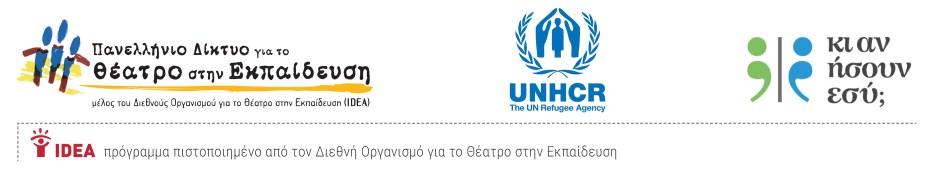 ------------------------------------------------------------------------------------------------------------Διαδικτυακό σεμινάριο τεχνικών θεάτρου και φωτογραφίας  με τίτλο:«Κλικ - ο κόσμος μέσα από τα μάτια μου»Διάρκεια σεμιναρίου: 6 ώρεςΠέμπτη 15 Απριλίου 2021, 18.00-21.00 καιΠαρασκευή 16  Απριλίου 2021, 18.00- 21.00Δωρεάν για εκπαιδευτικούς, εμψυχωτές νεανικών ομάδων, φοιτητές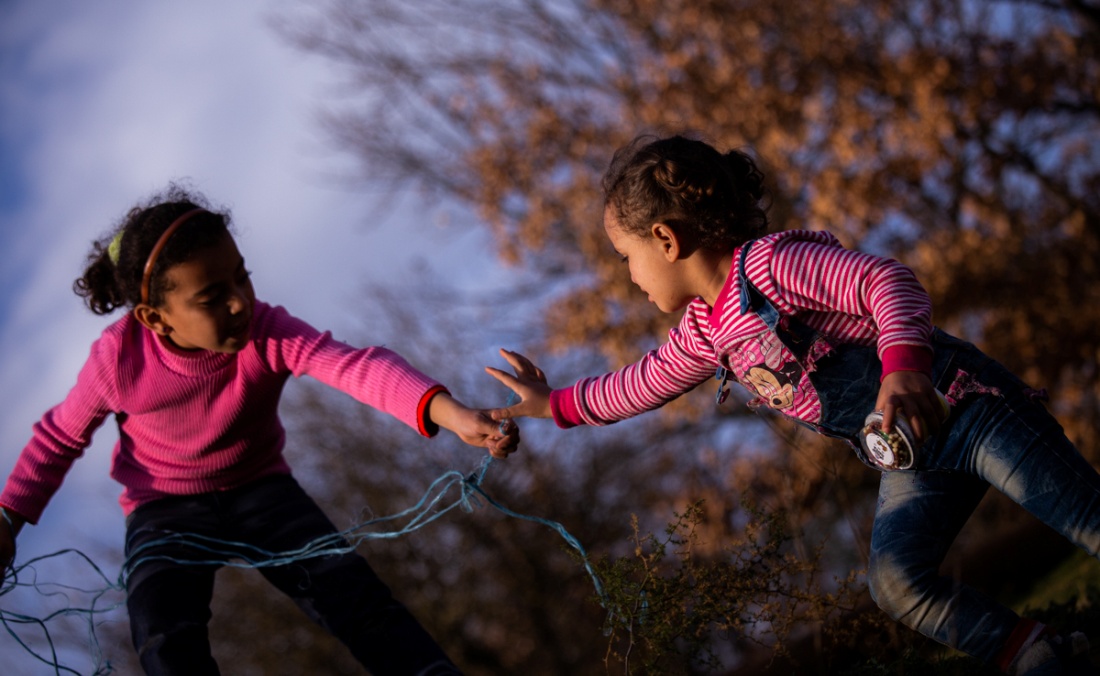 Το Πανελλήνιο Δίκτυο για το Θέατρο στην Εκπαίδευση και το Γραφείο της Ύπατης Αρμοστείας του ΟΗΕ για τους Πρόσφυγες στην Ελλάδα (Υ.Α.) στο πλαίσιο του προγράμματός «κι αν ήσουν εσύ;», ενός προγράμματος ενημέρωσης και ευαισθητοποίησης σε θέματα ανθρωπίνων δικαιωμάτων και προσφύγων με βιωματικές δραστηριότητες, τεχνικές θεάτρου και εκπαιδευτικού δράματος, πραγματοποιούν διαδικτυακό θεατρικό-φωτογραφικό σεμινάριο διάρκειας 6 ωρών με τίτλο: «« Κλικ – ο κόσμος μέσα από τα μάτια μου…»,τεχνικές θεάτρου και φωτογραφίας για τα ανθρώπινα δικαιώματα και για θέματα προσφύγων.Σύντομη περιγραφή: Τo σεμινάριο «Κλικ - ο κόσμος μέσα από τα μάτια μου» εστιάζει σε ασκήσεις ταυτότητας με τελικό στόχο την ευαισθητοποίηση πάνω στα Δικαιώματα του Παιδιού και τον εντοπισμό των στοιχείων εκείνων που συμβάλλουν στη δημιουργία της προσωπικής ταυτότητας των συμμετεχόντων αλλά και στην ανακάλυψη κοινών σημείων σε σχέση με τον άλλον.	
Σε μικρές ομάδες μοιραζόμαστε ιστορίες προσωπικές και συνδημιουργούμε τις δικές μας αφηγήσεις, φωτίζοντας στιγμές του προσωπικού και συλλογικού μας μωσαϊκού. Το μέσο μας, η φωτογραφία, άλλοτε λειτουργεί ως αποτέλεσμα ή ως αφορμή των δραστηριοτήτων: 
Πόσα φωτογραφικά κλικ εμπεριέχει ο εαυτός μου και πόσα με συνδέουν με το Όλον, τον κόσμο;Απευθύνεται σε εκπαιδευτικούς όλων των βαθμίδων, εμψυχωτές νεανικών ομάδων, φοιτητές. Προτεραιότητα έχουν τα μέλη του Πανελληνίου Δικτύου για το Θέατρο στην Εκπαίδευση, καθώς και οι εκπαιδευτικοί που υλοποιούν ή σχεδιάζουν να υλοποιήσουν ανάλογα προγράμματα.Το σεμινάριο χωρίζεται σε δύο μέρη:
Α’ μέρος: Πέμπτη 15/4/2021, 18.00-21.00&
Β’ μέρος: Παρασκευή 16/4/2021,18.00-21.00Επιμορφωτές: Αντονέλλα Χήρα, ηθοποιός θεατροπαιδαγωγός& Θάνος Φλούλης,photoartistΤο σεμινάριο είναι δωρεάν και  θα πραγματοποιηθείδιαδικτυακά μέσω της πλατφόρμας ZOOMΑιτήσεις συμμετοχής: Οι ενδιαφερόμενοι μπορούν να υποβάλλουν αίτηση μέχρι και την Τετάρτη 14/4/2021 και ώρα 20:00 μ.μ  συμπληρώνοντας τη φόρμα αίτησης εδώ: https://docs.google.com/forms/d/1huzrRJUSCOIYghL6EHjB4ekD0eCml4613c9uGM3rexU/edit?usp=sharingΟι θέσεις είναι περιορισμένες. 
επιβεβαίωση συμμετοχής θα αποσταλεί την Τετάρτη 14/4/2021 μετά τις 21:00 μ.μ  μέσω e-mail, μαζί με οδηγίες συμμετοχής στο σεμινάριο.Το πρόγραμμα «Κι αν ήσουν εσύ;» είναι εγκεκριμένο από το ΙΕΠ και το Υπουργείο Παιδείας και πιστοποιημένο από τον Διεθνή Οργανισμό για το Θέατρο στην Εκπαίδευση (IDEA).Σημείωση: Το σεμινάριο είναι συμμετοχικό , έχει τη μορφή θεατρικού - φωτογραφικού εργαστηρίου και περιλαμβάνει παιχνίδια και αυτοσχεδιασμούς. 
Γι’ αυτό οι συμμετέχοντες είναι απαραίτητο:-να συνδεθούν στην πλατφόρμα ΖΟΟΜ μέσω κινητού τηλεφώνουνα παρακολουθήσουν το σύνολο του σεμιναρίουνα έχουν διασφαλίσει έναν χώρο στον οποίο θα μπορούν να συγκεντρωθούν χωρίς να αποσπάται η προσοχή τουςνα έχουν μαζί τους... κέφι και όρεξη για πειραματισμούς!Και να θυμάστε:Η φωτογραφία είναι σαν τη ζωή, αναζητάς συνεχώς την καλύτερη δυνατή οπτική γωνιά!Βιογραφικό Σημείωμα εμψυχωτώνΗ Αντονέλλα Χήρα είναι ηθοποιός, σκηνοθέτης και θεατροπαιδαγωγός. Εργάζεται με ομάδες παιδιών και εφήβων από το 1999 υλοποιώντας θεατρικά εργαστήρια και βιωματικά προγράμματα σε συνεργασία με θεατρικούς οργανισμούς στην Ελλάδα και στο εξωτερικό.Είναι μέλος του Πανελληνίου Δικτύου για το Θέατρο στην Εκπαίδευση και συμμετέχει από το 2016 ως επιμορφώτρια στο πρόγραμμα «κι αν ήσουν εσύ;».Ο Θάνος Φλούλης είναι φωτογράφος και βιντεογράφος. Εργάζεται ως ελεύθερος επαγγελματίας και είναι συνεργάτης του πρακτορείου Reuters στην Ελλάδα από το 2018.Ασχολείται με την κάλυψη της προσφυγικής και μεταναστευτικής κρίσης. Είναι μέλος του Πανελληνίου Δικτύου για το Θέατρο στην Εκπαίδευση και συμμετέχει από το 2017 ως συνεργάτης στο πρόγραμμα «κι αν ήσουν εσύ;»Συντονισμός : Χριστίνα Κρίθαρη – Περιφερειακή διαχείριση προγράμματος  ‘κι αν ήσουν εσύ;’ : mail: ckrithari@yahoo.gr / τηλ: 2431301874-6948192570Συνεργασία: Τμήμα Σχολικών Δραστηριοτήτων ΔΔΕ ΦωκίδαςΓραμματεία/Πληροφορίες.: Ασημένια Μισιρλή ΥΣΔ ΔΔΕ Φωκίδας , τηλ 2265079093 politist@dide.fok.sch.gr 